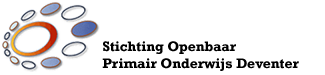 								Deventer, juni 2017Weet jij hoe laat het is?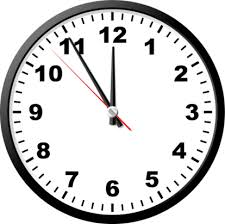 Vijf voor twaalf. Dat is het volgens #POinactie. De werkdruk binnen het primair onderwijs en de salarisperspectieven van docenten zijn nu bijna dagelijks onderwerp voor de landelijke media. Als er ooit een moment was om als docent actief te willen meepraten en –beslissen over de toekomst van het primair onderwijs, dan is dat nu.Word lid van de GMR.MedezeggenschapDe GMR houdt zich bezig met onderwerpen die alle of een meerderheid van de aangesloten scholen binnen OPOD aangaan. Zoals samenwerkingsverbanden met andere organisaties. Of het financiële beleid dat de overkoepelende organisatie voert.De GMR van OPODDe GMR van OPOD bestaat uit twaalf mensen, zes personeelsleden en zes ouders. Als personeelslid vertegenwoordig jij dus een behoorlijke achterban. Je praat direct met de bestuurder over zaken die je belangrijk vindt en beslist in bepaalde gevallen mee over beleid. Je bent  lid van minimaal één van de drie bestaande werkgroepen (financiën & huisvesting, zorg & onderwijs en personeel & organisatie) en onderhoudt actief contact met MR-en van andere scholen.  Dit zoeken wij:Ben jij:Kritisch, betrokken en tegelijkertijd constructief?Bereid om extra tijd te investeren in de toekomst van het primair onderwijs in Deventer en gedurende minimaal één zittingstermijn van drie jaar lid te worden van de GMR?Iemand die graag de handen uit de mouwen steekt, een actieve inhoudelijke bijdrage wil leveren en organisatie breed denkt? Communicatief vaardig en bereid om jezelf te laten scholen? Zo flexibel dat je minimaal eenmaal per twee maanden een avond kunt vergaderen en tussendoor stukken kunt lezen?Dan zoeken wij jou.Dit krijg je ervoor terug:Een unieke kans om invloed te kunnen uitoefenen op de kwaliteit van het onderwijs en daarmee op je eigen functie;Nieuwe contacten met bestuurders, ouders en leerkrachten die net zo betrokken zijn als jij;Scholing in medezeggenschap en inhoudelijke persoonlijke ontwikkeling;Het goede gevoel van het leveren van een bijdrage aan een hoger maatschappelijk doel;Compensatie in de vorm van zestig uren op jaarbasis, ondergebracht bij schooltaken.ReagerenJe kunt je kandidaat stellen voor de GMR door uiterlijk 5 juli 2017 een mail met foto te sturen naar  gmr@opo-deventer.nl o.v.v. aanmelding GMR-lid. Vermeld in de mail kort je motivatie, je achtergrond, je eventuele specialisme en de school waaraan je verbonden bent. Wil je eerst meer informatie? Dan kun je dit emailadres ook gebruiken. Wij zien je reactie graag tegemoet.Met vriendelijke groet,Martijn Lelieveld (voorzitter)			Natascha Hanegraaf (ambtelijk secretaris)			